Five Home-Buying Tips for Millennials from Century 21 Gold in Manurewa. 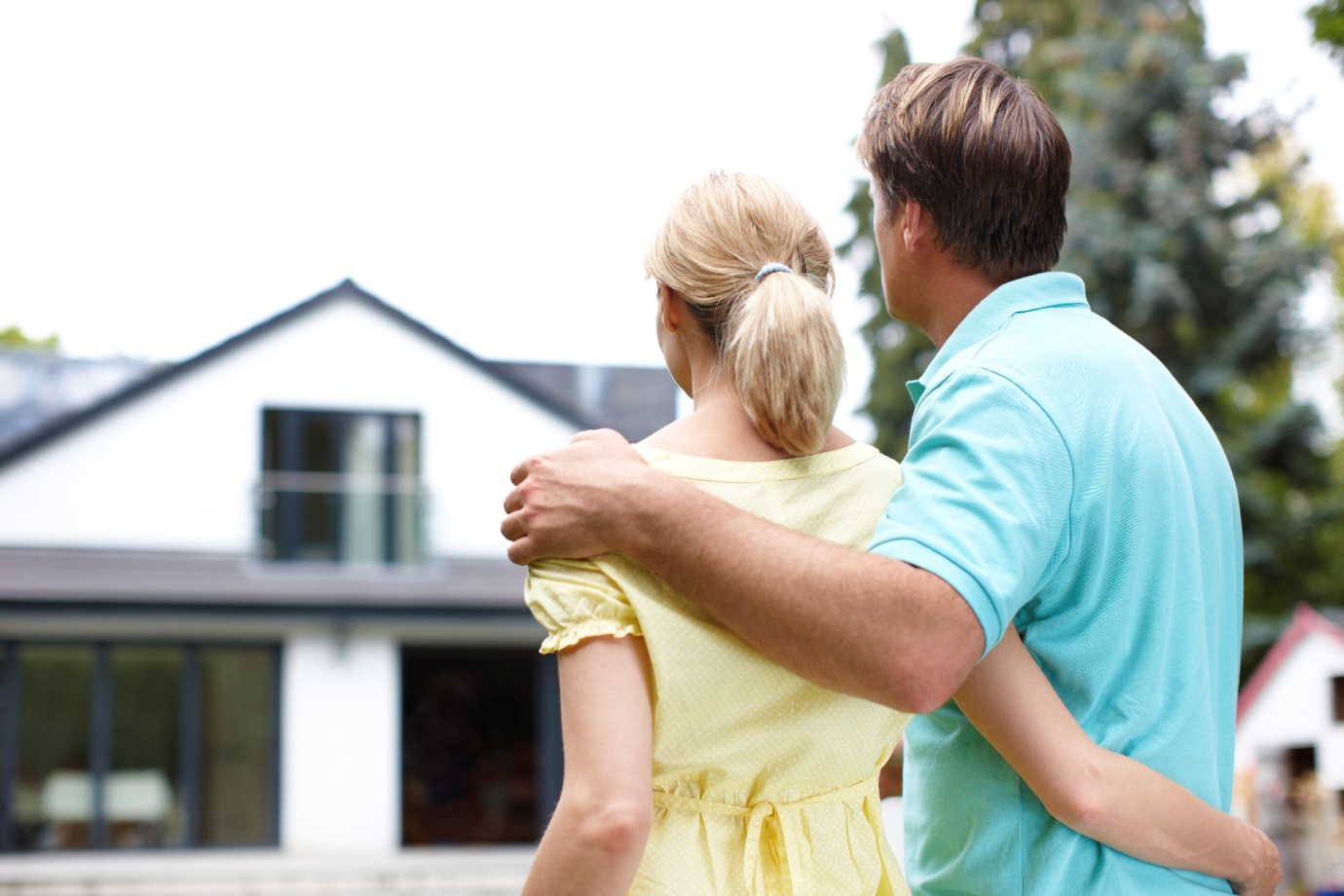 Buying a home can be a confusing and long process, especially if you are looking to purchase in the competitive Auckland housing market. However, drawing on her years of experience in the industry, Derryn Mayne from Century 21 Gold in Manurewa have some basic tips to help Millennial buyers get on the ladder.Online Tools
Make sure you take advantage of the abundance of online resources available. “There are a number of useful apps, podcasts and blogs that offer valuable advice from industry experts,” advises Derryn Mayne from Century 21 Gold. You can utilize these tools to learn about the buying process, mortgage products, potential neighbourhoods and more.Be Flexible
Your first home is probably not going to be your dream home, so be prepared to buy something that doesn’t tick all of your boxes. You want to be excited about your first house, but this is about getting on that ladder.Be On Budget
One of the biggest factors that has been holding millennials back from becoming homeowners is the financing. Once you set it, stick to it. First-time home buyers are more likely to exceed their budget than repeat buyers.Lifestyle Benefits
What do you do to relax and have fun in your spare time? Whatever it is, make sure there’s something within a reasonable distance. “Look at gyms, parks, fitness centres, swimming pools, dance studios, or anything else that could entertain you and your family,” says Derryn.Ask For Help. 
Real Estate agents are property experts and the friendly team at Century 21 Gold Real Estate in Manurewa can provide personal, reliable advice for first-home buyers. They have helped countless first-home buyers and millennials get onto the property ladder. Who knows, you could be next.With the help of Century 21 Gold first millennial homebuyers can have help to navigate the property market, “We have a range of properties to suit your needs whether you are looking for a rural or urban home or something more specific, we can help you find what you are looking for,” adds Derryn Mayne.About Century 21 Gold:Century 21 Gold Real Estate Manurewa offers its clients a full range of residential and rural services as well as Property Management. So for whatever your real-estate needs, contact the team at Century 21 Gold.Contact Century 21 Gold Real Estate Manurewa:Address: 25 Station Road Manurewa Auckland 2102Postal Address: PO Box 75459 Manurewa Auckland 2243Phone: 09 267 8980Fax: 09 267 8982Website: http://www.century21.co.nz/manurewa/Facebook: https://www.facebook.com/Century-21-Gold-Real-Estate-212882935439686Contact MediaPA:Phone: 0274 587 724Email: phillip@mediapa.co.nzWebsite: www.mediapa.co.nzFacebook: www.facebook.com/MediaPATwitter: www.twitter.com/NZ_MediaPA  YouTube: www.youtube.com/user/TheMediaPAPinterest: www.pinterest.com/NZMediaPA